О внесении изменений в постановление администрации Шумерлинского муниципального округа Чувашской Республики от 02.02.2022 № 39 «Об утверждении муниципальной программы Шумерлинского муниципального  округа «Развитие потенциала муниципального управления»» В соответствии с решением Собрания депутатов Шумерлинского муниципального округа Чувашской Республики от 09.12.2022 № 19/2  «О  бюджете  Шумерлинского муниципального округа Чувашской Республики на 2023 год и на плановый период 2024 и 2025 годов» (в ред. от 28.04.2023 № 23/2)администрация Шумерлинского муниципального округа п о с т а н о в л я е т:1. Внести в муниципальную программу Шумерлинского муниципального округа «Развитие потенциала муниципального управления», утвержденную постановлением администрации Шумерлинского муниципального округа Чувашской Республики от 02.02.2022 № 39 (далее - Программа), следующие изменения:1.1 Паспорт Программы изложить в новой редакции в соответствии с приложением № 1 к настоящему постановлению.1.2. Раздел III Программы изложить в следующей редакции:«Раздел III. Обоснование объема финансовых ресурсов,необходимых для реализации Муниципальной программы(с расшифровкой по источникам финансирования, по этапами годам реализации Муниципальной программы)Расходы Муниципальной программы формируются за счет средств федерального бюджета, республиканского бюджета Чувашской Республики, местного бюджета Шумерлинского муниципального округа. Объемы бюджетных ассигнований Муниципальной программы на 2022–2035 годы составят 790908,7 тыс. рублей.Прогнозируемый объем финансирования Муниципальной программы на 1 этапе составляет 280213,9 тыс. рублей, в том числе:федеральный бюджет – 21,4 тыс. рублей, в том числе:в 2022 году – 18,6 тыс. рублей;в 2023 году – 0,9 тыс. рублей;в 2024 году – 1,0 тыс. рублей;в 2025 году – 0,9 тыс. рублей;республиканский бюджет Чувашской Республики –0 тыс. рублей, в том числе:в 2022 году – 0  тыс. рублей;в 2023 году – 0 тыс. рублей;в 2024 году – 0 тыс. рублей;в 2025 году – 0 тыс. рублей;бюджет Шумерлинского муниципального округа – 280192,5 тыс. рублей, в том числе:в 2022 году – 61491,8 тыс. рублей;в 2023 году – 87472,6 тыс. рублей;в 2024 году – 69236,0 тыс. рублей;в 2025 году – 61992,1 тыс. рублей;На 2 этапе, в 2026 - 2030 годах, объем финансирования Муниципальной программы составляет 250047,1 тыс. рублей, из них средства:федерального бюджета – 4,4 тыс. рублей;республиканского бюджета Чувашской Республики – 0 тыс. рублей;бюджета Шумерлинского муниципального округа – 250042,7 тыс. рублей.На 3 этапе, в 2031 - 2035 годах, объем финансирования Муниципальной программы составляет 260647,7 тыс. рублей тыс. рублей, из них средства:федерального бюджета – 3,7 тыс. рублей;республиканского бюджета Чувашской Республики – 0 тыс. рублей;бюджета Шумерлинского муниципального округа – 260644,0 тыс. рублей.Объемы финансирования Муниципальной программы подлежат ежегодному уточнению исходя из реальных возможностей бюджетов всех уровней.Сведения о целевых индикаторах и показателях Муниципальной программы, подпрограмм Муниципальной программы и их значениях приведены в приложении № 1 к настоящей программе.Ресурсное обеспечение и прогнозная (справочная) оценка расходов за счет всех источников финансирования реализации Муниципальной программы приведены в приложении № 2 к настоящей Муниципальной программе.В Муниципальную программу включены подпрограммы, реализуемые в рамках Муниципальной  программы, согласно приложениям № 3 - 6 к настоящей Муниципальной программе.».1.3. Приложение № 2 изложить в новой редакции в соответствии с приложением № 2 к настоящему постановлению.2. Настоящее постановление вступает в силу после его официального опубликования в периодическом печатном издании «Вестник Шумерлинского муниципального округа» и подлежит размещению на официальном сайте Шумерлинского муниципального округа в информационно-телекоммуникационной сети «Интернет».Глава Шумерлинского муниципального округаЧувашской Республики                                                                                        Л.Г. РафиновПриложение № 1 к постановлению администрации Шумерлинского муниципального округа                                                                         от ___.____.2023  № _____	П А С П О Р Т
муниципальной программы Шумерлинского муниципального округа«РАЗВИТИЕ ПОТЕНЦИАЛА МУНИЦИПАЛЬНОГО УПРАВЛЕНИЯ»Приложение № 2 к постановлению администрации Шумерлинского муниципального округа                                                                         от _________2023  № __«Приложение № 2к муниципальной программе Шумерлинского муниципального округа «Развитие потенциала муниципального управления» Ресурсное обеспечениеи прогнозная (справочная) оценка расходов за счет всехисточников финансирования реализации муниципальнойпрограммы Шумерлинского муниципального округа  «Развитие потенциала муниципального управления»ЧĂВАШ  РЕСПУБЛИКИ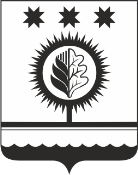 ЧУВАШСКАЯ РЕСПУБЛИКАЧУВАШСКАЯ РЕСПУБЛИКАÇĚМĚРЛЕ МУНИЦИПАЛЛĂОКРУГĔН АДМИНИСТРАЦИЙĚЙЫШĂНУ___.____.2023  ____ № Çěмěрле хулиАДМИНИСТРАЦИЯШУМЕРЛИНСКОГО МУНИЦИПАЛЬНОГО ОКРУГА ПОСТАНОВЛЕНИЕ____.____.2023  № _____  г. ШумерляОтветственный исполнитель Муниципальной программы–Администрация Шумерлинского муниципального округаСоисполнители Муниципальной программы–Отдел правового обеспечения администрации Шумерлинского муниципального округа, отдел организационно-контрольной и кадровой работы администрации Шумерлинского муниципального округа Участники Муниципальной программы–Структурные подразделения администрации Шумерлинского муниципального округаНаименование подпрограмм Муниципальной программы–Развитие муниципальной службы в Шумерлинском  муниципальном округе; Совершенствование муниципального управления в сфере юстиции;  Противодействие коррупции в Шумерлинском  муниципальном округе; Обеспечение реализации Муниципальной программы Шумерлинского муниципального округа «Развитие потенциала муниципального управления»Цель Муниципальной программы–совершенствование  системы  муниципального  управления Шумерлинского муниципального округа; повышение эффективности  и  результативности  деятельности  муниципальных служащих в Шумерлинском муниципальном округеЗадачи Муниципальной программы–повышение эффективности  местного  самоуправления;формирование высококвалифицированного кадрового состава, способного обеспечить эффективность муниципального управления;обеспечение общедоступности и достоверности сведений, содержащихся в регистре муниципальных нормативных правовых актов Шумерлинского муниципального округа.Целевые индикаторы и показатели Муниципальной программы–достижение к 2036 году:доля муниципальных нормативных правовых актов Шумерлинского муниципального округа, направленных в Государственную службу Чувашской Республики по делам юстиции для включения в регистр муниципальных нормативных правовых актов Чувашской Республики, -   100   процентов   от   числа принятых.Сроки и этапы реализации Муниципальной программы–2022–2035 годы1 этап - 2022 - 2025 годы;2 этап - 2026 - 2030 годы;3 этап - 2031 - 2035 годыОбъемы бюджетных ассигнований Муниципальной программы–Объемы бюджетных ассигнований Муниципальной программы на 2022–2035 годы составят 790908,7 тыс. рублей, в том числе:в 2022 году – 61 510,4 тыс. рублей;в 2023 году – 87473,5 тыс. рублей;в 2024 году – 69 237,0 тыс. рублей;в 2025 году – 61 993,0 тыс. рублей;в 2026 - 2030 годах – 250 047,1 тыс. рублей;в 2031 - 2035 годах – 260 647,7 тыс. рублей;из них средства:федерального бюджета – 29,5 тыс. рублей (0,01 процента), в том числе:в 2022 году – 18,6 тыс. рублей;в 2023 году – 0,9 тыс. рублей;в 2024 году – 1,0 тыс. рублей;в 2025 году – 0,9 тыс. рублей;в 2026 - 2030 годах – 4,4 тыс. рублей;в 2031 - 2035 годах – 3,7 тыс. рублей;бюджета Шумерлинского муниципального округа – 790879,2 тыс. рублей (99,9 процента), в том числе:в 2022 году – 61 491,8 тыс. рублей;в 2023 году – 87472,6 тыс. рублей;в 2024 году – 69 236,0 тыс. рублей;в 2025 году – 61 992,1 тыс. рублей;в 2026 - 2030 годах – 250 042,7 тыс. рублей;в 2031 - 2035 годах – 260 644,0 тыс. рублейОжидаемые результаты реализации Муниципальной программы–повысить эффективность муниципального управления, взаимодействия гражданского общества и бизнеса с органами власти всех уровней;обеспечить высокий уровень доступности для населения информации и технологий в области местного самоуправления;укрепить доверие граждан к органам местного самоуправления в Шумерлинском муниципальном округе;сформировать высококвалифицированный кадровый состав органов местного самоуправления в Шумерлинском муниципальном округе;реализовать конституционные права граждан на получение достоверной информации, создать условия для получения информации о муниципальных нормативных правовых актах должностными лицами и организациями.»СтатусНаименование муниципальной программы Шумерлинского муниципального округа, подпрограммы муниципальной программы Шумерлинского муниципального округа, основного мероприятияКод бюджетной классификацииКод бюджетной классификацииИсточники финансированияРасходы по годам, тыс. рублейРасходы по годам, тыс. рублейРасходы по годам, тыс. рублейРасходы по годам, тыс. рублейРасходы по годам, тыс. рублейРасходы по годам, тыс. рублейСтатусНаименование муниципальной программы Шумерлинского муниципального округа, подпрограммы муниципальной программы Шумерлинского муниципального округа, основного мероприятияглавный распорядитель бюджетных средствцелевая статья расходовИсточники финансирования20222023202420252026 - 20302031 - 20351234567891011Муниципальная программа Шумерлинского муниципального округа«Развитие потенциала муниципального управления»Ч500000000всего61 510,487473,569 237,061 993,0250047,1260647,7Муниципальная программа Шумерлинского муниципального округа«Развитие потенциала муниципального управления»xxфедеральный бюджет18,60,91,00,94,43,7Муниципальная программа Шумерлинского муниципального округа«Развитие потенциала муниципального управления»республиканский бюджет Чувашской Республики00,00,00,00,00,0Муниципальная программа Шумерлинского муниципального округа«Развитие потенциала муниципального управления»xxбюджет Шумерлинского муниципального округа61 491,887472,669 236,061 992,1250042,7260644,0Муниципальная программа Шумерлинского муниципального округа«Развитие потенциала муниципального управления»xxвнебюджетные источники0,00,00,00,00,00,0Подпрограмма«Развитие муниципальной службы в Шумерлинском муниципальном округе»всего0,00,00,00,00,00,0Подпрограмма«Развитие муниципальной службы в Шумерлинском муниципальном округе»xxфедеральный бюджет0,00,00,00,00,00,0Подпрограмма«Развитие муниципальной службы в Шумерлинском муниципальном округе»республиканский бюджет Чувашской Республики0,00,00,00,00,00,0Подпрограмма«Развитие муниципальной службы в Шумерлинском муниципальном округе»xxбюджет Шумерлинского муниципального округа0,00,00,00,00,00,0Подпрограмма«Развитие муниципальной службы в Шумерлинском муниципальном округе»xxвнебюджетные источники0,00,00,00,00,00,0Основное мероприятие 1Организация дополнительного профессионального развития муниципальных служащих Шумерлинского муниципального округавсего0,00,00,00,00,00,0Основное мероприятие 1Организация дополнительного профессионального развития муниципальных служащих Шумерлинского муниципального округаxxфедеральный бюджет0,00,00,00,00,00,0Основное мероприятие 1Организация дополнительного профессионального развития муниципальных служащих Шумерлинского муниципального округареспубликанский бюджет Чувашской Республики0,00,00,00,00,00,0Основное мероприятие 1Организация дополнительного профессионального развития муниципальных служащих Шумерлинского муниципального округаxxбюджет Шумерлинского муниципального округа0,00,00,00,00,00,0Основное мероприятие 1Организация дополнительного профессионального развития муниципальных служащих Шумерлинского муниципального округаxxвнебюджетные источники0,00,00,00,00,00,0Основное мероприятие 2Внедрение на муниципальной службе современных кадровых технологийвсего0,00,00,00,00,00,0Основное мероприятие 2Внедрение на муниципальной службе современных кадровых технологийxxфедеральный бюджет0,00,00,00,00,00,0Основное мероприятие 2Внедрение на муниципальной службе современных кадровых технологийреспубликанский бюджет Чувашской Республики0,00,00,00,00,00,0Основное мероприятие 2Внедрение на муниципальной службе современных кадровых технологийxxбюджет Шумерлинского муниципального округа0,00,00,00,00,00,0Основное мероприятие 2Внедрение на муниципальной службе современных кадровых технологийxxвнебюджетные источники0,00,00,00,00,00,0Основное мероприятие 3Повышение престижа муниципальной службывсего0,00,00,00,00,00,0Основное мероприятие 3Повышение престижа муниципальной службыxxфедеральный бюджет0,00,00,00,00,00,0Основное мероприятие 3Повышение престижа муниципальной службыреспубликанский бюджет Чувашской Республики0,00,00,00,00,00,0Основное мероприятие 3Повышение престижа муниципальной службыxxбюджет Шумерлинского муниципального округа0,00,00,00,00,00,0Основное мероприятие 3Повышение престижа муниципальной службыxxвнебюджетные источники0,00,00,00,00,00,0Основное мероприятие 4Формирование положительного имиджа органов местного самоуправления в Шумерлинском муниципальном округеxxвсего0,00,00,00,00,00,0Основное мероприятие 4Формирование положительного имиджа органов местного самоуправления в Шумерлинском муниципальном округеxxфедеральный бюджет0,00,00,00,00,00,0Основное мероприятие 4Формирование положительного имиджа органов местного самоуправления в Шумерлинском муниципальном округеxxреспубликанский бюджет Чувашской Республики0,00,00,00,00,00,0Основное мероприятие 4Формирование положительного имиджа органов местного самоуправления в Шумерлинском муниципальном округеxxбюджет Шумерлинского муниципального округа0,00,00,00,00,00,0Основное мероприятие 4Формирование положительного имиджа органов местного самоуправления в Шумерлинском муниципальном округеxxвнебюджетные источники0,00,00,00,00,00,0Подпрограмма«Совершенствование муниципального управления в сфере юстиции»Ч540100000всего18,60,91,00,94,43,7Подпрограмма«Совершенствование муниципального управления в сфере юстиции»xxфедеральный бюджет18,60,91,00,94,43,7Подпрограмма«Совершенствование муниципального управления в сфере юстиции»xxреспубликанский бюджет Чувашской Республики0,00,00,00,00,00,0Подпрограмма«Совершенствование муниципального управления в сфере юстиции»xxбюджет Шумерлинского муниципального округа0,00,00,00,00,00,0Подпрограмма«Совершенствование муниципального управления в сфере юстиции»xxвнебюджетные источники0,00,00,00,00,00,0Основное мероприятие 1Обеспечение деятельности мировых судей Чувашской Республики в целях реализации прав, свобод и законных интересов граждан и юридических лиц903Ч540151200всего18,60,91,00,94,43,7Основное мероприятие 1Обеспечение деятельности мировых судей Чувашской Республики в целях реализации прав, свобод и законных интересов граждан и юридических лиц903Ч540151200федеральный бюджет18,60,91,00,94,43,7Основное мероприятие 1Обеспечение деятельности мировых судей Чувашской Республики в целях реализации прав, свобод и законных интересов граждан и юридических лицххреспубликанский бюджет Чувашской Республики0,00,00,00,00,00,0Основное мероприятие 1Обеспечение деятельности мировых судей Чувашской Республики в целях реализации прав, свобод и законных интересов граждан и юридических лицxxбюджет Шумерлинского муниципального округа0,00,00,00,00,00,0Основное мероприятие 1Обеспечение деятельности мировых судей Чувашской Республики в целях реализации прав, свобод и законных интересов граждан и юридических лицxxвнебюджетные источники0,00,00,00,00,00,0Основное мероприятие 2Направление муниципальных нормативных правовых актов в регистр муниципальных нормативных правовых актов Чувашской Республики.всего0,00,00,00,00,00,0Основное мероприятие 2Направление муниципальных нормативных правовых актов в регистр муниципальных нормативных правовых актов Чувашской Республики.xxфедеральный бюджет0,00,00,00,00,00,0Основное мероприятие 2Направление муниципальных нормативных правовых актов в регистр муниципальных нормативных правовых актов Чувашской Республики.республиканский бюджет Чувашской Республики0,00,00,00,00,00,0Основное мероприятие 2Направление муниципальных нормативных правовых актов в регистр муниципальных нормативных правовых актов Чувашской Республики.xxбюджет Шумерлинского муниципального округа0,00,00,00,00,00,0Основное мероприятие 2Направление муниципальных нормативных правовых актов в регистр муниципальных нормативных правовых актов Чувашской Республики.xxвнебюджетные источники0,00,00,00,00,00,0Основное мероприятие 3Обеспечение оказания бесплатной юридической помощи в Шумерлинском муниципальном округевсего0,00,00,00,00,00,0Основное мероприятие 3Обеспечение оказания бесплатной юридической помощи в Шумерлинском муниципальном округеxxфедеральный бюджет0,00,00,00,00,00,0Основное мероприятие 3Обеспечение оказания бесплатной юридической помощи в Шумерлинском муниципальном округереспубликанский бюджет Чувашской Республики0,00,00,00,00,00,0Основное мероприятие 3Обеспечение оказания бесплатной юридической помощи в Шумерлинском муниципальном округеxxбюджет Шумерлинского муниципального округа0,00,00,00,00,00,0Основное мероприятие 3Обеспечение оказания бесплатной юридической помощи в Шумерлинском муниципальном округеxxвнебюджетные источники0,00,00,00,00,00,0Подпрограмма«Противодействие коррупции в Шумерлинском муниципальном округе»всегоПодпрограмма«Противодействие коррупции в Шумерлинском муниципальном округе»xxфедеральный бюджет0,00,00,00,00,00,0Подпрограмма«Противодействие коррупции в Шумерлинском муниципальном округе»xxреспубликанский бюджет Чувашской РеспубликиПодпрограмма«Противодействие коррупции в Шумерлинском муниципальном округе»xxбюджет Шумерлинского муниципального округа0,00,00,00,00,00,0Подпрограмма«Противодействие коррупции в Шумерлинском муниципальном округе»xxвнебюджетные источники0,00,00,00,00,00,0Основное мероприятие 1Организационные меры по созданию механизма реализации антикоррупционной политики в Шумерлинском муниципальном округевсего0,00,00,00,00,00,0Основное мероприятие 1Организационные меры по созданию механизма реализации антикоррупционной политики в Шумерлинском муниципальном округеxxфедеральный бюджет0,00,00,00,00,00,0Основное мероприятие 1Организационные меры по созданию механизма реализации антикоррупционной политики в Шумерлинском муниципальном округеxxреспубликанский бюджет Чувашской Республики0,00,00,00,00,00,0Основное мероприятие 1Организационные меры по созданию механизма реализации антикоррупционной политики в Шумерлинском муниципальном округеxxбюджет Шумерлинского муниципального округа0,00,00,00,00,00,0Основное мероприятие 1Организационные меры по созданию механизма реализации антикоррупционной политики в Шумерлинском муниципальном округеxxвнебюджетные источники0,00,00,00,00,00,0Основное мероприятие 2Нормативно-правовое обеспечение антикоррупционной деятельностивсего0,00,00,00,00,00,0Основное мероприятие 2Нормативно-правовое обеспечение антикоррупционной деятельностиxxфедеральный бюджет0,00,00,00,00,00,0Основное мероприятие 2Нормативно-правовое обеспечение антикоррупционной деятельностиxxреспубликанский бюджет Чувашской Республики0,00,00,00,00,00,0Основное мероприятие 2Нормативно-правовое обеспечение антикоррупционной деятельностиxxбюджет Шумерлинского муниципального округа0,00,00,00,00,00,0Основное мероприятие 2Нормативно-правовое обеспечение антикоррупционной деятельностиxxвнебюджетные источники0,00,00,00,00,00,0Основное мероприятие 3Антикоррупционная экспертиза нормативных правовых актов и их проектоввсего0,00,00,00,00,00,0Основное мероприятие 3Антикоррупционная экспертиза нормативных правовых актов и их проектовxxфедеральный бюджет0,00,00,00,00,00,0Основное мероприятие 3Антикоррупционная экспертиза нормативных правовых актов и их проектовxxреспубликанский бюджет Чувашской Республики0,00,00,00,00,00,0Основное мероприятие 3Антикоррупционная экспертиза нормативных правовых актов и их проектовxxбюджет Шумерлинского муниципального округа0,00,00,00,00,00,0Основное мероприятие 3Антикоррупционная экспертиза нормативных правовых актов и их проектовxxвнебюджетные источники0,00,00,00,00,00,0Основное мероприятие 4Внедрение антикоррупционных механизмов в рамках реализации кадровой политики в Шумерлинском муниципальном округевсего0,00,00,00,00,00,0Основное мероприятие 4Внедрение антикоррупционных механизмов в рамках реализации кадровой политики в Шумерлинском муниципальном округеxxфедеральный бюджет0,00,00,00,00,00,0Основное мероприятие 4Внедрение антикоррупционных механизмов в рамках реализации кадровой политики в Шумерлинском муниципальном округеxxреспубликанский бюджет Чувашской Республики0,00,00,00,00,00,0Основное мероприятие 4Внедрение антикоррупционных механизмов в рамках реализации кадровой политики в Шумерлинском муниципальном округеxxбюджет Шумерлинского муниципального округа0,00,00,00,00,00,0Основное мероприятие 4Внедрение антикоррупционных механизмов в рамках реализации кадровой политики в Шумерлинском муниципальном округеxxвнебюджетные источники0,00,00,00,00,00,0Подпрограмма "Обеспечение реализации муниципальной программы Шумерлинского муниципального округа "Развитие потенциала муниципального управления"Подпрограмма "Обеспечение реализации муниципальной программы Шумерлинского муниципального округа "Развитие потенциала муниципального управления"Ч5Э0000000всего61 491,887472,669 236,061 992,1250042,7260644,0Подпрограмма "Обеспечение реализации муниципальной программы Шумерлинского муниципального округа "Развитие потенциала муниципального управления"Подпрограмма "Обеспечение реализации муниципальной программы Шумерлинского муниципального округа "Развитие потенциала муниципального управления"xxфедеральный бюджет0,00,00,00,00,00,0Подпрограмма "Обеспечение реализации муниципальной программы Шумерлинского муниципального округа "Развитие потенциала муниципального управления"Подпрограмма "Обеспечение реализации муниципальной программы Шумерлинского муниципального округа "Развитие потенциала муниципального управления"xxреспубликанский бюджет Чувашской Республики0,00,00,00,00,00,0xЧ5Э0000000Бюджет Шумерлинского муниципального округа61 491,887472,669 236,061 992,1250042,7260644,0Основное мероприятие 1Общепрограммные расходы903994Ч5Э0100000всего61 491,887472,669 236,061 992,1250042,7260644,0Основное мероприятие 1Общепрограммные расходыxxфедеральный бюджет0,00,00,00,00,00,0Основное мероприятие 1Общепрограммные расходыxxреспубликанский бюджет Чувашской Республики0,00,00,00,00,00,0Основное мероприятие 1Общепрограммные расходыxxбюджет Шумерлинского муниципального округа61 491,887472,669 236,061 992,1250042,7260644,0Основное мероприятие 1Общепрограммные расходыxxвнебюджетные источники0,00,00,00,00,00,0